OBJECTIVETo work, develop managerial skills and to attain a senior management position in finance or accounts department of a reputable and dynamic organization that commensurate with my professional and academic qualifications and work experience in the finance/accounts department.BRIEF PROFILEI am a qualified ACCA and a commerce graduate having three and a half years working experience in finance department of various organizations that enriched me professionally and equipped me with the traits needed to deal with a variety of situations in an innovative, effective and efficient manner.I have got good experience of working with MS-Office 2007 and 2010 especially MS-WORD, MS-EXCEL and MS-POWERPOINT to create and analyze spreadsheets, budgets and other management reports in accordance with provided guidelines.WORK EXPERIENCECurrently, I am serving Pak Oasis Industries as AM – Finance and my responsibilities include following;Payables ManagementRecommending optimum schedule for payments in various situations, e.g., shortage of funds, excess of funds etc.Reporting Age Wise Accounts Payable to senior management.Analyzing accounts payable and preparing accounts reconciliations.Cash ManagementCorresponding with banks for cash matters and takes necessary actions.Evaluating various short term and long term opportunities for investment and suggesting senior management in profitable investment of fundsBudgeting and ForecastingAssisting manager in the preparation of financial and other operational budgets and allocation of funds.Preparing Cash flow forecasts and other projections on a monthly basis, considering historical trends, financial commitments and future plans of senior management.Comparing budgeted expenses to actual expenses incurred and highlighting any significant variances.Decision Making AnalysisRecommending appropriate decisions to senior management on the basis of financial analysis when needed, e.g., the decision of whether to lease or buy diesel generators, cars and vehicles etc.Accounting and Reporting responsibilitiesAnalyzing data from various other departments to produce meaning performance reports and assisting the senior management in evaluation of performance.Analyzing flaws in existing operations and suggesting senior management the necessary actions to undertake to improve efficiency.Reporting fund flow statements to senior management and preparing bank reconciliations.Maintaining and reconciling ledgers of the company.Assisting manager finance in the treatments of various transactions as per IFRS when required.Assisting manager finance in implementing appropriate policies and procedures for financial transactions and suggesting any improvements.Assisting manager finance in finalization of accounts.Preparing ad hoc reports on the requirements.I served K-Electric Ltd as an ACCA Trainee and my responsibilities and tasks include following;Reviewing, analyzing and providing appropriate recommendations on wrong billing allowance casesPreparing cash billing (cycle day wise) and cash collection report for the month to date on a daily basis.Providing credits to consumers by processing allowances using SAPAssisting IBC representatives in eliminating common flaws in wrong billing allowance casesMaintaining track of allowances in the form of databasePreparing and analyzing reports on allowances and its potential impact on targets of billing and recoveryPreparing and analyzing reports on electricity distribution losses (both technical and commercial), cash recovery (cycle day wise) and aggregate technical and commercial losses along with year to date comparisons.Reporting on quality of billing of IBCs on month to month basis and identifying trends of billingPreparing cash flow and billing projections and estimating loss and recovery ratios.Highlighting cycle-day wise defaulters (both commercial and residential) and reporting it to senior management.Highlighting areas of improvement/concern through analyzing multiple databases and spreadsheets.I served Deloitte Pakistan as an Internal Audit Trainee. I have been involved in following risk and internal audit assignments:Internal Audit of National Industrial Parks Development & Management Company (NIP) & Dewan Group of CompaniesClaims verification against ZHV Securities at Karachi Stock Exchange (KSE)Credit Assessment and Approval assignment at Standard Chartered Bank (SCB)EDUCATIONAL DETAILSProfessional QualificationsAcademic QualificationsCertificates and AchievementsCleared all ACCA papers in first attemptSecured 1st worldwide position in CAT Paper T6 (Drafting Financial Statements) in December 2009 and received certificate of achievement from Governor, Sindh.Received certificate of achievement in August 2002 from the government for being a consistent position holder throughout the school lifeKey Skills Good knowledge of International Accounting Standards (IASs/IFRSs), trial balance, income statement, statement of financial position and other financial statements and reportsSelf-starter, dedicated, hardworking, efficient management, analytical and mathematical skillsAbility to manage multiple tasks, prioritize them and complete them within assigned deadlinesProficiency in using MS-Office and other IT related applications.FAROOQ  – ACCA AffiliateFAROOQ.341134@2freemail.com 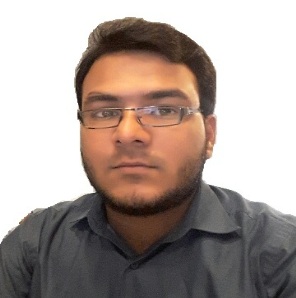 ASSISTANT MANAGER – ACCOUNTS & FINANCEPak Oasis Industries (Pvt.) Ltd.(Dec 2014 – Onwards)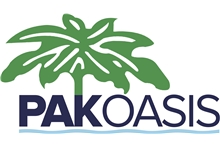 ACCA TRAINEE – BUDGETING & REPORTINGK-Electric Ltd(May 2013 – Dec 2014)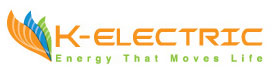 AUDIT TRAINEE – ENTERPRISE RISK SERVICESM. Yousuf Adil Saleem & Co. Chartered Accountants – DTT LLC(Jan 2013 – May 2013)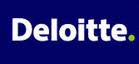 QualificationNo. of Papers ClearedOverall %Year of QualificationAssociation of Chartered Certified Accountants (ACCA)1466 %2012Certified Accounting Technician (CAT – ACCA)991 %2010ParticularsInstitutionDivision/GradeYear passedBachelors of Commerce (B.Com)Karachi University1st Division (65%)2011Intermediate – Pre-EngineeringBoard of Intermediate Education - KarachiA-1 (85%)2008Matriculation – ScienceBoard of Secondary Education - KarachiA-1 (87%)2006